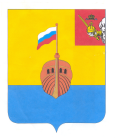 РЕВИЗИОННАЯ КОМИССИЯ ВЫТЕГОРСКОГО МУНИЦИПАЛЬНОГО РАЙОНА162900, Вологодская область, г. Вытегра, пр. Ленина, д.68тел. (81746)  2-22-03,  факс (81746) ______,       e-mail: revkom@vytegra-adm.ruЗАКЛЮЧЕНИЕна проект решения Совета сельского поселения Анхимовское04.06.2021 г.                                                                                  г. Вытегра          Заключение Ревизионной комиссии Вытегорского муниципального района на  проект решения Совета сельского поселения Анхимовское «О внесении изменений в решение Совета сельского поселения Анхимовское от 10.12.2020 № 188» подготовлено в соответствии с требованиями Бюджетного кодекса Российской Федерации, Положения о Ревизионной комиссии Вытегорского муниципального района, на основании заключённого соглашения между Советом сельского поселения Анхимовское и Представительным Собранием Вытегорского муниципального района на 2021 год.        Проектом решения предлагается внести изменения в доходную и расходную части бюджета поселения на 2021 год. Изменения связаны с уточнением безвозмездных поступлений, дефицита бюджета и необходимостью перераспределения ассигнований внутри разделов, подразделов классификации расходов бюджета. Внесение изменений является обоснованным и соответствующим требованиям Бюджетного кодекса Российской Федерации.          Предлагается утвердить на 2021 год:- общий объем доходов в сумме 6904,3 тыс. рублей; - общий объем расходов в сумме 7314,4 тыс. рублей.- Дефицит бюджета в сумме 410,1 тыс. рублей.        Проектом решения вносятся следующие изменения в доходную часть бюджета на 2021 год:        В целом доходная часть бюджета на 2021 год увеличивается на 115,0 тыс. рублей (+1,7 %) за счет увеличения группы доходов «Безвозмездные поступления»: субсидии (прочие субсидии) увеличиваются на 105,0 тыс. рублей, или на 12,7 % (на реализацию проекта «Народный бюджет»), утверждаются иные межбюджетные трансферты в объеме 10,0 тыс. рублей (из бюджета района на осуществление части полномочий в сфере градостроительной деятельности).       Общий объем безвозмездных поступлений составит 5260,3 тыс. рублей, или 76,2 % от общего объема доходов. Общий объем налоговых и неналоговых доходов не изменится – 1644,0 тыс. рублей. Доля налоговых и неналоговых доходов в общем объеме доходов – 23,8 %. Общий объем доходов бюджета поселения – 6904,3 тыс. рублей.         Согласно проекта решения общий объем расходов бюджета в 2021 году увеличится на 145,1 тыс. рублей (2,0 %) и составит 7314,4 тыс. рублей. Расходы увеличатся за счет увеличения доходной части бюджета и остатка средств на счетах по состоянию на 01.01.2021 года. Изменения приведены в Приложении 1 к Заключению.        В результате внесения изменений в доходную и расходную части бюджета размер дефицита бюджета увеличится на 30,1 тыс. рублей и составит 410,1 тыс. рублей. Источниками финансирования дефицита бюджета является изменение остатков средств на счетах бюджета по состоянию на 01 01.2021 года.Предлагаемый к утверждению объем дефицита соответствует нормам статьи 92.1 Бюджетного кодекса Российской Федерации.        Расходы раздела 01 «Общегосударственные вопросы» предлагается увеличить на 42,4 тыс. рублей, или на 1,2 %.Расходы по подразделу 0104 «Функционирование Правительства Российской Федерации, высших исполнительных органов государственной власти субъектов Российской Федерации, местной администрации» увеличатся на 403,5 тыс. рублей, в том числе: на 393,5 тыс. рублей увеличатся расходы на обеспечение функционирования органов местного самоуправления (расходы на закупки), в объеме 10,0 тыс. рублей утверждаются расходы на решение вопросов местного значения межмуниципального значения в сфере градостроительной деятельности.         Расходы по подразделу 0113 «Другие общегосударственные вопросы» предлагается уменьшить на 361,1 тыс. рублей: исключаются расходы на содержание и обслуживание казны (расходы на закупки) в объеме 361,9 тыс. рублей, утверждаются расходы в объеме 0,8 тыс. рублей на выполнение других обязательств государства (оценка цистерны).        По разделу 03 «Национальная безопасность и правоохранительная деятельность» расходы увеличатся на 105,0 тыс. рублей, или на 104,3 %. По подразделу 0310 «Защита населения и территории от чрезвычайных ситуаций природного и техногенного характера, пожарная безопасность» утверждаются расходы на мероприятия по реализации проекта «Народный бюджет» в объеме 105,0 тыс. рублей за счет субсидии из областного бюджета.              Уменьшение расходов по разделу 05 «Жилищно-коммунальное хозяйство» составит 2,3 тыс. рублей (- 0,2 %). Уменьшение расходов предлагается произвести по подразделу 0503 «Благоустройство»: на 40,0 тыс. рублей сократятся расходы по организации и содержанию мест захоронений,на 27,7 тыс. рублей увеличатся расходы на прочие мероприятия по благоустройству, в объеме 10,0 тыс. рублей утверждаются расходы на благоустройство мест захоронений участников ВОВ.        Проектом решения предлагается утвердить пунктом 10 объем межбюджетных трансфертов в сумме 10,0 тыс. рублей, предоставляемых бюджету сельского поселения Анхимовское из бюджетов бюджетной системы Российской Федерации.              Проектом решения вносятся соответствующие изменения в приложения решения Совета сельского поселения Анхимовское от 11.12.2019 года № 143 «О бюджете сельского поселения Анхимовское на 2020 год и плановый период 2021 и 2022 годов».        Проектом решения внесены изменения в финансирование муниципальных программ на 2021 год (МП «Развитие территории сельского поселения Анхимовское на 2021 2025 годы»). Общий объем средств, направляемый на реализацию муниципальных программ, уменьшится на 2,3 тыс. рублей и составит в 2021 году 1635,8 тыс. рублей.      Выводы и предложения.          Представленный проект решения Совета сельского поселения Анхимовское «О внесении изменений в решение Совета сельского поселения Анхимовское от 10.12.2020 № 188» соответствует требованиям Бюджетного кодекса Российской Федерации, Положению о бюджетном процессе в сельском поселении Анхимовское, Проект решения рекомендуется к рассмотрению.Аудитор Ревизионной комиссии                                                          О.Е. Нестерова             Утверждено решением о бюджете от 10.12.2020 г. № 188Предлагаемые проектом решения изменения Изменение% изменения, %Доля в общих доходах после уточнения (%)Доходы всего (тыс. руб.)6789,36904,3115,01,7%100,0%Налоговые и неналоговые доходы1644,01644,00,00,0%23,8%Безвозмездные поступления, в том числе:5145,35260,3115,02,2%76,2%Дотации 4139,04139,00,00,0%59,9%Субсидии827,8932,8105,012,7%13,5%Субвенции106,5106,50,00,0%1,5%Иные межбюджетные трансферты0,010,010,00,0% 0,2%Прочие безвозмездные поступления72,072,00,00,0%1,1%